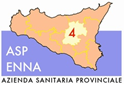 INFORMAZIONI AI SENSI DELL’ART. 13 DEL REGOLAMENTO (UE) 2016/679 PER IL TRATTAMENTO DI DATI PERSONALI FINALIZZATO ALLA PREVENZIONE DAL CONTAGIO DA COVID19.AI PARTECIPANTI E COLLABORATORILa presente informativa intende spiegare quali sono i motivi della richiesta autocertificazione contenente dati personali da gestire nell’ambito della prevenzione dal contagio da COVID-19 in occasione della passeggiata ludico-motoria.TITOLARE DEL TRATTAMENTO DEI DATITitolare e responsabile del trattamento e della protezione dei dati è L’A.S.P. in persona della Dott.ssa Eleonora Caramanna che partirà dalla Riserva Naturale Speciale di Pergusa e si concluderà nell’adiacente Villa Zagaria.FINALITÀ DEL TRATTAMENTO E BASE GIURIDICA DEL TRATTAMENTOl’ASP tratta i dati personali per finalità di:- 	prevenzione dal contagio da COVID-19;- 	collaborazione con le Autorità pubbliche ed in particolare le Autorità Sanitarie.A norma dell’art. 6 del RGPD, le condizioni di liceità (base giuridica) per il trattamento dei dati personali sono le seguenti:- 	motivi di interesse pubblico: implementazione dei protocolli di sicurezza anti-contagio ai sensi dell’art. art. 1, n. 7, lett. d) del DPCM 11 marzo 2020, in particolare Protocollo Condiviso 14 marzo 2020, Protocollo 24 aprile 2020 e successive integrazione e modificazioni;- 	obbligo di legge: art. 32 Costituzione;TIPOLOGIE DI DATI TRATTATII dati che l’ASP può raccogliere sono:Le generalità complete dei partecipanti allo spettacolo, così come indicati dagli interessati nel modello di autodichiarazione sottoscritto e consegnato all’atto dell’accesso al sito;la temperatura corporea eventualmente rilevata in tempo reale, senza registrazione o conservazione, salvo l’ipotesi di cui al seguente n. 3;i dati identificativi e registrazione del superamento della soglia di temperatura solo qualora sia necessario a documentare le ragioni che hanno impedito l’accesso al sito dove si svolgerà lo spettacolo o la permanenza negli stessi; Nel caso di rifiuto del rilevamento della temperatura o di fornitura dei dati richiesti, sarà vietato l’accesso al sito ove si svolge lo spettacolo e la permanenza nei pressi dei varchi di accesso.MODALITÀ DI TRATTAMENTOIl trattamento dei dati personali avverrà nel rispetto del segreto professionale, dei principi di correttezza, liceità, necessità e finalità in applicazione di quanto disposto dalla normativa vigente, in modo da assicurare la tutela della riservatezza e garantire la sicurezza delle informazioni.Il trattamento dei dati personali potrà essere realizzato, sia su supporto cartaceo che elettronico per mezzo delle seguenti eventuali attività:raccolta, registrazione, organizzazione, strutturazione, conservazione, elaborazione, estrazione, consultazione, uso, comunicazione mediante trasmissione o qualsiasi altra forma di messa a disposizione, raffronto o interconnessione, limitazione e cancellazione.L’ASP assicura che le informazioni e i dati raccolti ed utilizzati siano adeguati, pertinenti e limitati a quanto necessario rispetto alla finalità di trattamento sopra descritta, e che i dati personali siano trattati in modo da garantire la sicurezza degli stessi, anche attraverso misure tecniche ed organizzative adeguate ed efficaci messe in atto dal Titolare del trattamento, che evitino il rischio di perdita, accesso non autorizzato, uso illecito e diffusione degli stessi.DESTINATARI DEI DATII dati possono essere conosciuti solo dal personale autorizzato dell’Associazione al loro ricevimento ed al relativo trattamento;I dati non saranno diffusi o comunicati a terzi al di fuori delle specifiche previsioni normative (es. in caso di richiesta da parte dell’Autorità Sanitaria per la ricostruzione della filiera degli eventuali contatti stretti di un partecipante allo spettacolo risultato positivo al COVID-19).I dati possono essere comunicati alle pubbliche autorità.TEMPI DI CONSERVAZIONE DEI DATI PERSONALII dati acquisiti saranno conservati per un periodo di gg. 14, dopodiché, se non richiesti dalle Autorità competenti, saranno totalmente distrutti.